МИНИСТЕРСТВО  НАУКИ И ВЫСШЕГО ОБРАЗОВАНИЯ РОССИЙСКОЙ ФЕДЕРАЦИИФедеральное государственное бюджетное образовательное учреждение высшего образования«НАЦИОНАЛЬНЫЙ ИССЛЕДОВАТЕЛЬСКИЙ МОСКОВСКИЙ ГОСУДАРСТВЕННЫЙ 
СТРОИТЕЛЬНЫЙ УНИВЕРСИТЕТ»Институт строительства и архитектурыКафедра проектирования зданий и сооруженийДисциплина «Архитектурно-строительное проектирование зданий и сооружений»  ЗАДАНИЕ НА ВЫПОЛНЕНИЕ КУРСОВОГО ПРОЕКТАФИО обучающегося:  											Курс, группа: _												1. Тема работы: «Многоэтажное жилое здание (Вариант 1)»									2. Исходные данные к проекту:Планировка типового этажа здания: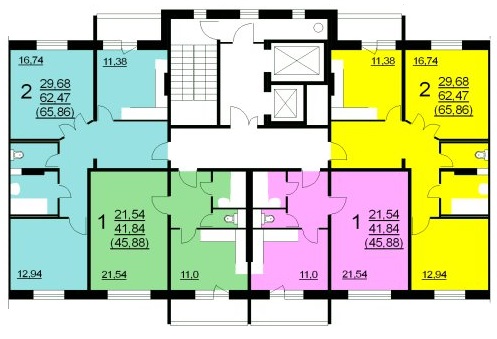 Населенный пункт: г. Самара												Конструктивная схема: стеновая, панельная										Количество этажей: 12												Первый этаж нежилой (функциональное назначение помещений первого этажа назначается преподавателем)3. Содержание текстовой части:А. Титульный листБ. Введение В. Задание на выполнение курсового проектаГ. Исходные данные для проектирования Д. Объемно-планировочное решение здания Е. Конструктивные решения зданияЖ. Расчеты (теплотехнические расчеты всех наружных ограждающих конструкций здания, расчет межквартирной стены на звукоизоляцию)4. Перечень графического материала:А. Фасад М1:100 (со стороны главного входа с построением теней)Б. План первого этажа М1:100В. План типового этажа М1:100Г. План перекрытий М1:100 Д. План фундамента М1:100Е. План кровли 1:М100Ж. План покрытия М1:100 (при необходимости)И. Разрез по зданию (по лестнице) М1:100 К. Разрез по наружной стене М1:20Л. Конструктивные узлы здания М1:10 (не менее 4 шт., назначаются преподавателем)Чертежи А-В выполняются в туши, остальные чертежи – в карандаше. Чертежи А и И допускается выполнять в машинной графике. График выполнения курсовой работы:5. Дата выдачи задания 											Руководитель курсового проекта:																				(подпись)МИНИСТЕРСТВО НАУКИ И ВЫСШЕГО ОБРАЗОВАНИЯ РОССИЙСКОЙ ФЕДЕРАЦИИФедеральное государственное бюджетное образовательное учреждение высшего образования«НАЦИОНАЛЬНЫЙ ИССЛЕДОВАТЕЛЬСКИЙ МОСКОВСКИЙ ГОСУДАРСТВЕННЫЙ 
СТРОИТЕЛЬНЫЙ УНИВЕРСИТЕТ»Институт строительства и архитектурыКафедра проектирования зданий и сооруженийДисциплина «Архитектурно-строительное проектирование зданий и сооружений»  ЗАДАНИЕ НА ВЫПОЛНЕНИЕ КУРСОВОГО ПРОЕКТАФИО обучающегося: 												Курс, группа: _												1. Тема работы: «Многоэтажное жилое здание (Вариант 2)»									2. Исходные данные к проекту:Планировка типового этажа здания:Населенный пункт: г. Воронеж												Конструктивная схема: стеновая, монолитная										Количество этажей: 12												Первый этаж нежилой (функциональное назначение помещений первого этажа назначается преподавателем)				3. Содержание текстовой части:А. Титульный листБ. Введение В. Задание на выполнение курсового проектаГ. Исходные данные для проектирования Д. Объемно-планировочное решение здания Е. Конструктивные решения зданияЖ. Расчеты (теплотехнические расчеты всех наружных ограждающих конструкций здания, расчет межквартирной стены на звукоизоляцию)4. Перечень графического материала:А. Фасад М1:100 (со стороны главного входа с построением теней)Б. План первого этажа М1:100В. План типового этажа М1:100Г. План перекрытий М1:100 Д. План фундамента М1:100Е. План кровли 1:М100Ж. План покрытия М1:100 (при необходимости)И. Разрез по зданию (по лестнице) М1:100 К. Разрез по наружной стене М1:20Л. Конструктивные узлы здания М1:10 (не менее 4 шт., назначаются преподавателем)Чертежи А-В выполняются в туши, остальные чертежи – в карандаше. Чертежи А и И допускается выполнять в машинной графике. График выполнения курсовой работы:5. Дата выдачи задания 											Руководитель курсового проекта:																				(подпись)МИНИСТЕРСТВО  НАУКИ И ВЫСШЕГО ОБРАЗОВАНИЯ РОССИЙСКОЙ ФЕДЕРАЦИИФедеральное государственное бюджетное образовательное учреждение высшего образования«НАЦИОНАЛЬНЫЙ ИССЛЕДОВАТЕЛЬСКИЙ МОСКОВСКИЙ ГОСУДАРСТВЕННЫЙ 
СТРОИТЕЛЬНЫЙ УНИВЕРСИТЕТ»Институт строительства и архитектурыКафедра проектирования зданий и сооруженийДисциплина «Архитектурно-строительное проектирование зданий и сооружений»  ЗАДАНИЕ НА ВЫПОЛНЕНИЕ КУРСОВОГО ПРОЕКТАФИО обучающегося:   												Курс, группа: _												1. Тема работы: «Многоэтажное жилое здание (Вариант 3)»									2. Исходные данные к проекту:Планировка типового этажа здания:Населенный пункт: г. Тверь												Конструктивная схема: каркасная, монолитная										Количество этажей: 12												Первый этаж нежилой (функциональное назначение помещений первого этажа назначается преподавателем)				3. Содержание текстовой части:А. Титульный листБ. Введение В. Задание на выполнение курсового проектаГ. Исходные данные для проектирования Д. Объемно-планировочное решение здания Е. Конструктивные решения зданияЖ. Расчеты (теплотехнические расчеты всех наружных ограждающих конструкций здания, расчет межквартирной стены на звукоизоляцию)4. Перечень графического материала:А. Фасад М1:100 (со стороны главного входа с построением теней)Б. План первого этажа М1:100В. План типового этажа М1:100Г. План перекрытий М1:100 Д. План фундамента М1:100Е. План кровли 1:М100Ж. План покрытия М1:100 (при необходимости)И. Разрез по зданию (по лестнице) М1:100 К. Разрез по наружной стене М1:20Л. Конструктивные узлы здания М1:10 (не менее 4 шт., назначаются преподавателем)Чертежи А-В выполняются в туши, остальные чертежи – в карандаше. Чертежи А и И допускается выполнять в машинной графике. График выполнения курсовой работы:5. Дата выдачи задания 		20.02.20									Руководитель курсового проекта:																				(подпись)МИНИСТЕРСТВО НАУКИ И ВЫСШЕГО ОБРАЗОВАНИЯ  РОССИЙСКОЙ ФЕДЕРАЦИИФедеральное государственное бюджетное образовательное учреждение высшего образования«НАЦИОНАЛЬНЫЙ ИССЛЕДОВАТЕЛЬСКИЙ МОСКОВСКИЙ ГОСУДАРСТВЕННЫЙ 
СТРОИТЕЛЬНЫЙ УНИВЕРСИТЕТ»Институт строительства и архитектурыКафедра проектирования зданий и сооруженийДисциплина «Архитектурно-строительное проектирование зданий и сооружений»  ЗАДАНИЕ НА ВЫПОЛНЕНИЕ КУРСОВОГО ПРОЕКТАФИО обучающегося: 												Курс, группа: _												1. Тема работы: «Многоэтажное жилое здание (Вариант 4)»									2. Исходные данные к проекту:Планировка типового этажа здания:Населенный пункт: г. Курск												Конструктивная схема: стеновая, кирпичная										Количество этажей: 12												Первый этаж нежилой (функциональное назначение помещений первого этажа назначается преподавателем)				3. Содержание текстовой части:А. Титульный листБ. Введение В. Задание на выполнение курсового проектаГ. Исходные данные для проектирования Д. Объемно-планировочное решение здания Е. Конструктивные решения зданияЖ. Расчеты (теплотехнические расчеты всех наружных ограждающих конструкций здания, расчет межквартирной стены на звукоизоляцию)4. Перечень графического материала:А. Фасад М1:100 (со стороны главного входа с построением теней)Б. План первого этажа М1:100В. План типового этажа М1:100Г. План перекрытий М1:100 Д. План фундамента М1:100Е. План кровли 1:М100Ж. План покрытия М1:100 (при необходимости)И. Разрез по зданию (по лестнице) М1:100 К. Разрез по наружной стене М1:20Л. Конструктивные узлы здания М1:10 (не менее 4 шт., назначаются преподавателем)Чертежи А-В выполняются в туши, остальные чертежи – в карандаше. Чертежи А и И допускается выполнять в машинной графике. График выполнения курсовой работы:5. Дата выдачи задания 	20.02.20										Руководитель курсового проекта:																				(подпись)МИНИСТЕРСТВО НАУКИ И ВЫСШЕГО ОБРАЗОВАНИЯ  РОССИЙСКОЙ ФЕДЕРАЦИИФедеральное государственное бюджетное образовательное учреждение высшего образования«НАЦИОНАЛЬНЫЙ ИССЛЕДОВАТЕЛЬСКИЙ МОСКОВСКИЙ ГОСУДАРСТВЕННЫЙ 
СТРОИТЕЛЬНЫЙ УНИВЕРСИТЕТ»Институт строительства и архитектурыКафедра проектирования зданий и сооруженийДисциплина «Архитектурно-строительное проектирование зданий и сооружений»  ЗАДАНИЕ НА ВЫПОЛНЕНИЕ КУРСОВОГО ПРОЕКТАФИО обучающегося: 												Курс, группа: _												1. Тема работы: «Многоэтажное жилое здание (Вариант 5)»									2. Исходные данные к проекту:Планировка типового этажа здания: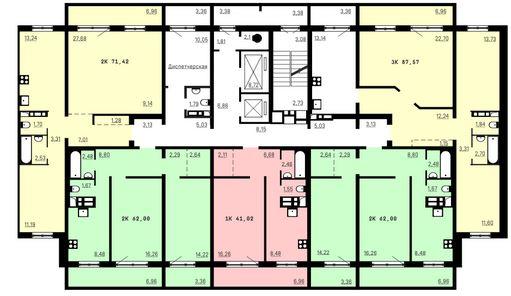 Населенный пункт: г. Брянск												Конструктивная схема: стеновая, панельная										Количество этажей: 12												Первый этаж нежилой (функциональное назначение помещений первого этажа назначается преподавателем)				3. Содержание текстовой части:А. Титульный листБ. Введение В. Задание на выполнение курсового проектаГ. Исходные данные для проектирования Д. Объемно-планировочное решение здания Е. Конструктивные решения зданияЖ. Расчеты (теплотехнические расчеты всех наружных ограждающих конструкций здания, расчет межквартирной стены на звукоизоляцию)4. Перечень графического материала:А. Фасад М1:100 (со стороны главного входа с построением теней)Б. План первого этажа М1:100В. План типового этажа М1:100Г. План перекрытий М1:100 Д. План фундамента М1:100Е. План кровли 1:М100Ж. План покрытия М1:100 (при необходимости)И. Разрез по зданию (по лестнице) М1:100 К. Разрез по наружной стене М1:20Л. Конструктивные узлы здания М1:10 (не менее 4 шт., назначаются преподавателем)Чертежи А-В выполняются в туши, остальные чертежи – в карандаше. Чертежи А и И допускается выполнять в машинной графике. График выполнения курсовой работы:5. Дата выдачи задания 	20.02.20										Руководитель курсового проекта:																				(подпись)МИНИСТЕРСТВО НАУКИ И ВЫСШЕГО ОБРАЗОВАНИЯ  РОССИЙСКОЙ ФЕДЕРАЦИИФедеральное государственное бюджетное образовательное учреждение высшего образования«НАЦИОНАЛЬНЫЙ ИССЛЕДОВАТЕЛЬСКИЙ МОСКОВСКИЙ ГОСУДАРСТВЕННЫЙ 
СТРОИТЕЛЬНЫЙ УНИВЕРСИТЕТ»Институт строительства и архитектурыКафедра проектирования зданий и сооруженийДисциплина «Архитектурно-строительное проектирование зданий и сооружений»  ЗАДАНИЕ НА ВЫПОЛНЕНИЕ КУРСОВОГО ПРОЕКТАФИО обучающегося: 												Курс, группа: _												1. Тема работы: «Многоэтажное жилое здание (Вариант 6)»									2. Исходные данные к проекту:Планировка типового этажа здания:Населенный пункт: г. Орел												Конструктивная схема: стеновая, монолитная										Количество этажей: 12												Первый этаж нежилой (функциональное назначение помещений первого этажа назначается преподавателем)				3. Содержание текстовой части:А. Титульный листБ. Введение В. Задание на выполнение курсового проектаГ. Исходные данные для проектирования Д. Объемно-планировочное решение здания Е. Конструктивные решения зданияЖ. Расчеты (теплотехнические расчеты всех наружных ограждающих конструкций здания, расчет межквартирной стены на звукоизоляцию)4. Перечень графического материала:А. Фасад М1:100 (со стороны главного входа с построением теней)Б. План первого этажа М1:100В. План типового этажа М1:100Г. План перекрытий М1:100 Д. План фундамента М1:100Е. План кровли 1:М100Ж. План покрытия М1:100 (при необходимости)И. Разрез по зданию (по лестнице) М1:100 К. Разрез по наружной стене М1:20Л. Конструктивные узлы здания М1:10 (не менее 4 шт., назначаются преподавателем)Чертежи А-В выполняются в туши, остальные чертежи – в карандаше. Чертежи А и И допускается выполнять в машинной графике. График выполнения курсовой работы:5. Дата выдачи задания 	20.02.20										Руководитель курсового проекта:																				(подпись)МИНИСТЕРСТВО НАУКИ И ВЫСШЕГО ОБРАЗОВАНИЯ  РОССИЙСКОЙ ФЕДЕРАЦИИФедеральное государственное бюджетное образовательное учреждение высшего образования«НАЦИОНАЛЬНЫЙ ИССЛЕДОВАТЕЛЬСКИЙ МОСКОВСКИЙ ГОСУДАРСТВЕННЫЙ 
СТРОИТЕЛЬНЫЙ УНИВЕРСИТЕТ»Институт строительства и архитектурыКафедра проектирования зданий и сооруженийДисциплина «Архитектурно-строительное проектирование зданий и сооружений»  ЗАДАНИЕ НА ВЫПОЛНЕНИЕ КУРСОВОГО ПРОЕКТАФИО обучающегося: 												Курс, группа: _												1. Тема работы: «Многоэтажное жилое здание (Вариант 7)»									2. Исходные данные к проекту:Планировка типового этажа здания:Населенный пункт: г. Владимир											Конструктивная схема: каркасная, монолитная										Количество этажей: 12												Первый этаж нежилой (функциональное назначение помещений первого этажа назначается преподавателем)				3. Содержание текстовой части:А. Титульный листБ. Введение В. Задание на выполнение курсового проектаГ. Исходные данные для проектирования Д. Объемно-планировочное решение здания Е. Конструктивные решения зданияЖ. Расчеты (теплотехнические расчеты всех наружных ограждающих конструкций здания, расчет межквартирной стены на звукоизоляцию)4. Перечень графического материала:А. Фасад М1:100 (со стороны главного входа с построением теней)Б. План первого этажа М1:100В. План типового этажа М1:100Г. План перекрытий М1:100 Д. План фундамента М1:100Е. План кровли 1:М100Ж. План покрытия М1:100 (при необходимости)И. Разрез по зданию (по лестнице) М1:100 К. Разрез по наружной стене М1:20Л. Конструктивные узлы здания М1:10 (не менее 4 шт., назначаются преподавателем)Чертежи А-В выполняются в туши, остальные чертежи – в карандаше. Чертежи А и И допускается выполнять в машинной графике. График выполнения курсовой работы:5. Дата выдачи задания 	20.02.20										Руководитель курсового проекта:																				(подпись)МИНИСТЕРСТВО НАУКИ И ВЫСШЕГО ОБРАЗОВАНИЯ  РОССИЙСКОЙ ФЕДЕРАЦИИФедеральное государственное бюджетное образовательное учреждение высшего образования«НАЦИОНАЛЬНЫЙ ИССЛЕДОВАТЕЛЬСКИЙ МОСКОВСКИЙ ГОСУДАРСТВЕННЫЙ 
СТРОИТЕЛЬНЫЙ УНИВЕРСИТЕТ»Институт строительства и архитектурыКафедра проектирования зданий и сооруженийДисциплина «Архитектурно-строительное проектирование зданий и сооружений»  ЗАДАНИЕ НА ВЫПОЛНЕНИЕ КУРСОВОГО ПРОЕКТАФИО обучающегося: 												Курс, группа: _												1. Тема работы: «Многоэтажное жилое здание (Вариант 8)»									2. Исходные данные к проекту:Планировка типового этажа здания:Населенный пункт: г. Белгород											Конструктивная схема: стеновая, кирпичная										Количество этажей: 12												Первый этаж нежилой (функциональное назначение помещений первого этажа назначается преподавателем)				3. Содержание текстовой части:А. Титульный листБ. Введение В. Задание на выполнение курсового проектаГ. Исходные данные для проектирования Д. Объемно-планировочное решение здания Е. Конструктивные решения зданияЖ. Расчеты (теплотехнические расчеты всех наружных ограждающих конструкций здания, расчет межквартирной стены на звукоизоляцию)4. Перечень графического материала:А. Фасад М1:100 (со стороны главного входа с построением теней)Б. План первого этажа М1:100В. План типового этажа М1:100Г. План перекрытий М1:100 Д. План фундамента М1:100Е. План кровли 1:М100Ж. План покрытия М1:100 (при необходимости)И. Разрез по зданию (по лестнице) М1:100 К. Разрез по наружной стене М1:20Л. Конструктивные узлы здания М1:10 (не менее 4 шт., назначаются преподавателем)Чертежи А-В выполняются в туши, остальные чертежи – в карандаше. Чертежи А и И допускается выполнять в машинной графике. График выполнения курсовой работы:5. Дата выдачи задания 	20.02.20										Руководитель курсового проекта:																				(подпись)МИНИСТЕРСТВО НАУКИ И ВЫСШЕГО ОБРАЗОВАНИЯ  РОССИЙСКОЙ ФЕДЕРАЦИИФедеральное государственное бюджетное образовательное учреждение высшего образования«НАЦИОНАЛЬНЫЙ ИССЛЕДОВАТЕЛЬСКИЙ МОСКОВСКИЙ ГОСУДАРСТВЕННЫЙ 
СТРОИТЕЛЬНЫЙ УНИВЕРСИТЕТ»Институт строительства и архитектурыКафедра проектирования зданий и сооруженийДисциплина «Архитектурно-строительное проектирование зданий и сооружений»  ЗАДАНИЕ НА ВЫПОЛНЕНИЕ КУРСОВОГО ПРОЕКТАФИО обучающегося: 												Курс, группа: _												1. Тема работы: «Многоэтажное жилое здание (Вариант 9)»									2. Исходные данные к проекту:Планировка типового этажа здания: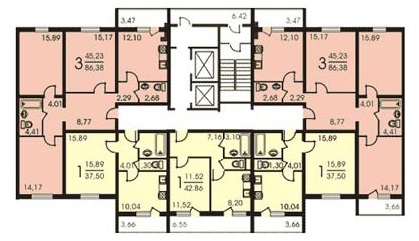 Населенный пункт: г. Иваново												Конструктивная схема: стеновая, панельная										Количество этажей: 12												Первый этаж нежилой (функциональное назначение помещений первого этажа назначается преподавателем)				3. Содержание текстовой части:А. Титульный листБ. Введение В. Задание на выполнение курсового проектаГ. Исходные данные для проектирования Д. Объемно-планировочное решение здания Е. Конструктивные решения зданияЖ. Расчеты (теплотехнические расчеты всех наружных ограждающих конструкций здания, расчет межквартирной стены на звукоизоляцию)4. Перечень графического материала:А. Фасад М1:100 (со стороны главного входа с построением теней)Б. План первого этажа М1:100В. План типового этажа М1:100Г. План перекрытий М1:100 Д. План фундамента М1:100Е. План кровли 1:М100Ж. План покрытия М1:100 (при необходимости)И. Разрез по зданию (по лестнице) М1:100 К. Разрез по наружной стене М1:20Л. Конструктивные узлы здания М1:10 (не менее 4 шт., назначаются преподавателем)Чертежи А-В выполняются в туши, остальные чертежи – в карандаше. Чертежи А и И допускается выполнять в машинной графике. График выполнения курсовой работы:5. Дата выдачи задания 		20.02.20									Руководитель курсового проекта:																				(подпись)МИНИСТЕРСТВО НАУКИ И ВЫСШЕГО ОБРАЗОВАНИЯ  РОССИЙСКОЙ ФЕДЕРАЦИИФедеральное государственное бюджетное образовательное учреждение высшего образования«НАЦИОНАЛЬНЫЙ ИССЛЕДОВАТЕЛЬСКИЙ МОСКОВСКИЙ ГОСУДАРСТВЕННЫЙ 
СТРОИТЕЛЬНЫЙ УНИВЕРСИТЕТ»Институт строительства и архитектурыКафедра проектирования зданий и сооруженийДисциплина «Архитектурно-строительное проектирование зданий и сооружений»  ЗАДАНИЕ НА ВЫПОЛНЕНИЕ КУРСОВОГО ПРОЕКТАФИО обучающегося: 												Курс, группа: _												1. Тема работы: «Многоэтажное жилое здание (Вариант 10)»									2. Исходные данные к проекту:Планировка типового этажа здания:Населенный пункт: г. Суздаль												Конструктивная схема: стеновая, монолитная										Количество этажей: 12												Первый этаж нежилой (функциональное назначение помещений первого этажа назначается преподавателем)				3. Содержание текстовой части:А. Титульный листБ. Введение В. Задание на выполнение курсового проектаГ. Исходные данные для проектирования Д. Объемно-планировочное решение здания Е. Конструктивные решения зданияЖ. Расчеты (теплотехнические расчеты всех наружных ограждающих конструкций здания, расчет межквартирной стены на звукоизоляцию)4. Перечень графического материала:А. Фасад М1:100 (со стороны главного входа с построением теней)Б. План первого этажа М1:100В. План типового этажа М1:100Г. План перекрытий М1:100 Д. План фундамента М1:100Е. План кровли 1:М100Ж. План покрытия М1:100 (при необходимости)И. Разрез по зданию (по лестнице) М1:100 К. Разрез по наружной стене М1:20Л. Конструктивные узлы здания М1:10 (не менее 4 шт., назначаются преподавателем)Чертежи А-В выполняются в туши, остальные чертежи – в карандаше. Чертежи А и И допускается выполнять в машинной графике. График выполнения курсовой работы:5. Дата выдачи задания 		20.02.20									Руководитель курсового проекта:																				(подпись)МИНИСТЕРСТВО НАУКИ И ВЫСШЕГО ОБРАЗОВАНИЯ  РОССИЙСКОЙ ФЕДЕРАЦИИФедеральное государственное бюджетное образовательное учреждение высшего образования«НАЦИОНАЛЬНЫЙ ИССЛЕДОВАТЕЛЬСКИЙ МОСКОВСКИЙ ГОСУДАРСТВЕННЫЙ 
СТРОИТЕЛЬНЫЙ УНИВЕРСИТЕТ»Институт строительства и архитектурыКафедра проектирования зданий и сооруженийДисциплина «Архитектурно-строительное проектирование зданий и сооружений»  ЗАДАНИЕ НА ВЫПОЛНЕНИЕ КУРСОВОГО ПРОЕКТАФИО обучающегося: 												Курс, группа: _												1. Тема работы: «Многоэтажное жилое здание (Вариант 11)»									2. Исходные данные к проекту:Планировка типового этажа здания:Населенный пункт: г. Нижний Новгород											Конструктивная схема: каркасная, монолитная										Количество этажей: 12												Первый этаж нежилой (функциональное назначение помещений первого этажа назначается преподавателем)				3. Содержание текстовой части:А. Титульный листБ. Введение В. Задание на выполнение курсового проектаГ. Исходные данные для проектирования Д. Объемно-планировочное решение здания Е. Конструктивные решения зданияЖ. Расчеты (теплотехнические расчеты всех наружных ограждающих конструкций здания, расчет межквартирной стены на звукоизоляцию)4. Перечень графического материала:А. Фасад М1:100 (со стороны главного входа с построением теней)Б. План первого этажа М1:100В. План типового этажа М1:100Г. План перекрытий М1:100 Д. План фундамента М1:100Е. План кровли 1:М100Ж. План покрытия М1:100 (при необходимости)И. Разрез по зданию (по лестнице) М1:100 К. Разрез по наружной стене М1:20Л. Конструктивные узлы здания М1:10 (не менее 4 шт., назначаются преподавателем)Чертежи А-В выполняются в туши, остальные чертежи – в карандаше. Чертежи А и И допускается выполнять в машинной графике. График выполнения курсовой работы:5. Дата выдачи задания 	20.02.20										Руководитель курсового проекта:																				(подпись)МИНИСТЕРСТВО НАУКИ И ВЫСШЕГО ОБРАЗОВАНИЯ  РОССИЙСКОЙ ФЕДЕРАЦИИФедеральное государственное бюджетное образовательное учреждение высшего образования«НАЦИОНАЛЬНЫЙ ИССЛЕДОВАТЕЛЬСКИЙ МОСКОВСКИЙ ГОСУДАРСТВЕННЫЙ 
СТРОИТЕЛЬНЫЙ УНИВЕРСИТЕТ»Институт строительства и архитектурыКафедра проектирования зданий и сооруженийДисциплина «Архитектурно-строительное проектирование зданий и сооружений»  ЗАДАНИЕ НА ВЫПОЛНЕНИЕ КУРСОВОГО ПРОЕКТАФИО обучающегося: 												Курс, группа: _												1. Тема работы: «Многоэтажное жилое здание (Вариант 12)»									2. Исходные данные к проекту:Планировка типового этажа здания:Населенный пункт: г. Липецк												Конструктивная схема: стеновая, кирпичная										Количество этажей: 12												Первый этаж нежилой (функциональное назначение помещений первого этажа назначается преподавателем)				3. Содержание текстовой части:А. Титульный листБ. Введение В. Задание на выполнение курсового проектаГ. Исходные данные для проектирования Д. Объемно-планировочное решение здания Е. Конструктивные решения зданияЖ. Расчеты (теплотехнические расчеты всех наружных ограждающих конструкций здания, расчет межквартирной стены на звукоизоляцию)4. Перечень графического материала:А. Фасад М1:100 (со стороны главного входа с построением теней)Б. План первого этажа М1:100В. План типового этажа М1:100Г. План перекрытий М1:100 Д. План фундамента М1:100Е. План кровли 1:М100Ж. План покрытия М1:100 (при необходимости)И. Разрез по зданию (по лестнице) М1:100 К. Разрез по наружной стене М1:20Л. Конструктивные узлы здания М1:10 (не менее 4 шт., назначаются преподавателем)Чертежи А-В выполняются в туши, остальные чертежи – в карандаше. Чертежи А и И допускается выполнять в машинной графике. График выполнения курсовой работы:5. Дата выдачи задания 	20.02.20										Руководитель курсового проекта:																				(подпись)МИНИСТЕРСТВО НАУКИ И ВЫСШЕГО ОБРАЗОВАНИЯ  РОССИЙСКОЙ ФЕДЕРАЦИИФедеральное государственное бюджетное образовательное учреждение высшего образования«НАЦИОНАЛЬНЫЙ ИССЛЕДОВАТЕЛЬСКИЙ МОСКОВСКИЙ ГОСУДАРСТВЕННЫЙ 
СТРОИТЕЛЬНЫЙ УНИВЕРСИТЕТ»Институт строительства и архитектурыКафедра проектирования зданий и сооруженийДисциплина «Архитектурно-строительное проектирование зданий и сооружений»  ЗАДАНИЕ НА ВЫПОЛНЕНИЕ КУРСОВОГО ПРОЕКТАФИО обучающегося:     	  											Курс, группа: _												1. Тема работы: «Многоэтажное жилое здание (Вариант 13)»									2. Исходные данные к проекту:Планировка типового этажа здания: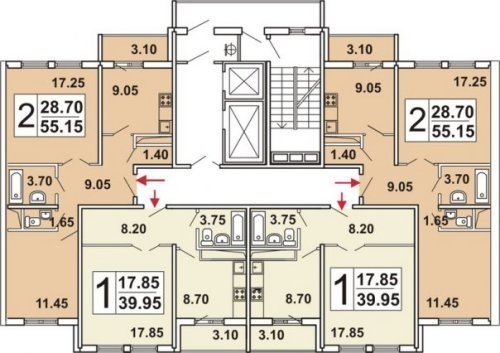 Населенный пункт: г. Ярославль											Конструктивная схема: стеновая, панельная										Количество этажей: 12												Первый этаж нежилой (функциональное назначение помещений первого этажа назначается преподавателем)				3. Содержание текстовой части:А. Титульный листБ. Введение В. Задание на выполнение курсового проектаГ. Исходные данные для проектирования Д. Объемно-планировочное решение здания Е. Конструктивные решения зданияЖ. Расчеты (теплотехнические расчеты всех наружных ограждающих конструкций здания, расчет межквартирной стены на звукоизоляцию)4. Перечень графического материала:А. Фасад М1:100 (со стороны главного входа с построением теней)Б. План первого этажа М1:100В. План типового этажа М1:100Г. План перекрытий М1:100 Д. План фундамента М1:100Е. План кровли 1:М100Ж. План покрытия М1:100 (при необходимости)И. Разрез по зданию (по лестнице) М1:100 К. Разрез по наружной стене М1:20Л. Конструктивные узлы здания М1:10 (не менее 4 шт., назначаются преподавателем)Чертежи А-В выполняются в туши, остальные чертежи – в карандаше. Чертежи А и И допускается выполнять в машинной графике. График выполнения курсовой работы:5. Дата выдачи задания 	20.02.20										Руководитель курсового проекта:																				(подпись)МИНИСТЕРСТВО НАУКИ И ВЫСШЕГО ОБРАЗОВАНИЯ  РОССИЙСКОЙ ФЕДЕРАЦИИФедеральное государственное бюджетное образовательное учреждение высшего образования«НАЦИОНАЛЬНЫЙ ИССЛЕДОВАТЕЛЬСКИЙ МОСКОВСКИЙ ГОСУДАРСТВЕННЫЙ 
СТРОИТЕЛЬНЫЙ УНИВЕРСИТЕТ»Институт строительства и архитектурыКафедра проектирования зданий и сооруженийДисциплина «Архитектурно-строительное проектирование зданий и сооружений»  ЗАДАНИЕ НА ВЫПОЛНЕНИЕ КУРСОВОГО ПРОЕКТАФИО обучающегося: 											Курс, группа: _												1. Тема работы: «Многоэтажное жилое здание (Вариант 14)»									2. Исходные данные к проекту:Планировка типового этажа здания:Населенный пункт: г. Казань												Конструктивная схема: стеновая, монолитная										Количество этажей: 12												Первый этаж нежилой (функциональное назначение помещений первого этажа назначается преподавателем)				3. Содержание текстовой части:А. Титульный листБ. Введение В. Задание на выполнение курсового проектаГ. Исходные данные для проектирования Д. Объемно-планировочное решение здания Е. Конструктивные решения зданияЖ. Расчеты (теплотехнические расчеты всех наружных ограждающих конструкций здания, расчет межквартирной стены на звукоизоляцию)4. Перечень графического материала:А. Фасад М1:100 (со стороны главного входа с построением теней)Б. План первого этажа М1:100В. План типового этажа М1:100Г. План перекрытий М1:100 Д. План фундамента М1:100Е. План кровли 1:М100Ж. План покрытия М1:100 (при необходимости)И. Разрез по зданию (по лестнице) М1:100 К. Разрез по наружной стене М1:20Л. Конструктивные узлы здания М1:10 (не менее 4 шт., назначаются преподавателем)Чертежи А-В выполняются в туши, остальные чертежи – в карандаше. Чертежи А и И допускается выполнять в машинной графике. График выполнения курсовой работы:5. Дата выдачи задания 	20.02.20										Руководитель курсового проекта:																				(подпись)МИНИСТЕРСТВО НАУКИ И ВЫСШЕГО ОБРАЗОВАНИЯ  РОССИЙСКОЙ ФЕДЕРАЦИИФедеральное государственное бюджетное образовательное учреждение высшего образования«НАЦИОНАЛЬНЫЙ ИССЛЕДОВАТЕЛЬСКИЙ МОСКОВСКИЙ ГОСУДАРСТВЕННЫЙ 
СТРОИТЕЛЬНЫЙ УНИВЕРСИТЕТ»Институт строительства и архитектурыКафедра проектирования зданий и сооруженийДисциплина «Архитектурно-строительное проектирование зданий и сооружений»  ЗАДАНИЕ НА ВЫПОЛНЕНИЕ КУРСОВОГО ПРОЕКТАФИО обучающегося:  												Курс, группа: _												1. Тема работы: «Многоэтажное жилое здание (Вариант 15)»									2. Исходные данные к проекту:Планировка типового этажа здания:Населенный пункт: г. Саранск												Конструктивная схема: каркасная, монолитная										Количество этажей: 12												Первый этаж нежилой (функциональное назначение помещений первого этажа назначается преподавателем)				3. Содержание текстовой части:А. Титульный листБ. Введение В. Задание на выполнение курсового проектаГ. Исходные данные для проектирования Д. Объемно-планировочное решение здания Е. Конструктивные решения зданияЖ. Расчеты (теплотехнические расчеты всех наружных ограждающих конструкций здания, расчет межквартирной стены на звукоизоляцию)4. Перечень графического материала:А. Фасад М1:100 (со стороны главного входа с построением теней)Б. План первого этажа М1:100В. План типового этажа М1:100Г. План перекрытий М1:100 Д. План фундамента М1:100Е. План кровли 1:М100Ж. План покрытия М1:100 (при необходимости)И. Разрез по зданию (по лестнице) М1:100 К. Разрез по наружной стене М1:20Л. Конструктивные узлы здания М1:10 (не менее 4 шт., назначаются преподавателем)Чертежи А-В выполняются в туши, остальные чертежи – в карандаше. Чертежи А и И допускается выполнять в машинной графике. График выполнения курсовой работы:5. Дата выдачи задания 		20.02.20									Руководитель курсового проекта:																				(подпись)МИНИСТЕРСТВО НАУКИ И ВЫСШЕГО ОБРАЗОВАНИЯ РОССИЙСКОЙ ФЕДЕРАЦИИФедеральное государственное бюджетное образовательное учреждение высшего образования«НАЦИОНАЛЬНЫЙ ИССЛЕДОВАТЕЛЬСКИЙ МОСКОВСКИЙ ГОСУДАРСТВЕННЫЙ 
СТРОИТЕЛЬНЫЙ УНИВЕРСИТЕТ»Институт строительства и архитектурыКафедра проектирования зданий и сооруженийДисциплина «Архитектурно-строительное проектирование зданий и сооружений»  ЗАДАНИЕ НА ВЫПОЛНЕНИЕ КУРСОВОГО ПРОЕКТАФИО обучающегося:  												Курс, группа: _												1. Тема работы: «Многоэтажное жилое здание (Вариант 16)»									2. Исходные данные к проекту:Планировка типового этажа здания:Населенный пункт: г. Санкт-Петербург											Конструктивная схема: стеновая, кирпичная										Количество этажей: 12												Первый этаж нежилой (функциональное назначение помещений первого этажа назначается преподавателем)				3. Содержание текстовой части:А. Титульный листБ. Введение В. Задание на выполнение курсового проектаГ. Исходные данные для проектирования Д. Объемно-планировочное решение здания Е. Конструктивные решения зданияЖ. Расчеты (теплотехнические расчеты всех наружных ограждающих конструкций здания, расчет межквартирной стены на звукоизоляцию)4. Перечень графического материала:А. Фасад М1:100 (со стороны главного входа с построением теней)Б. План первого этажа М1:100В. План типового этажа М1:100Г. План перекрытий М1:100 Д. План фундамента М1:100Е. План кровли 1:М100Ж. План покрытия М1:100 (при необходимости)И. Разрез по зданию (по лестнице) М1:100 К. Разрез по наружной стене М1:20Л. Конструктивные узлы здания М1:10 (не менее 4 шт., назначаются преподавателем)Чертежи А-В выполняются в туши, остальные чертежи – в карандаше. Чертежи А и И допускается выполнять в машинной графике. График выполнения курсовой работы:5. Дата выдачи задания 	20.02.20										Руководитель курсового проекта:																				(подпись)МИНИСТЕРСТВО НАУКИ И ВЫСШЕГО ОБРАЗОВАНИЯ РОССИЙСКОЙ ФЕДЕРАЦИИФедеральное государственное бюджетное образовательное учреждение высшего образования«НАЦИОНАЛЬНЫЙ ИССЛЕДОВАТЕЛЬСКИЙ МОСКОВСКИЙ ГОСУДАРСТВЕННЫЙ 
СТРОИТЕЛЬНЫЙ УНИВЕРСИТЕТ»Институт строительства и архитектурыКафедра проектирования зданий и сооруженийДисциплина «Архитектурно-строительное проектирование зданий и сооружений»  ЗАДАНИЕ НА ВЫПОЛНЕНИЕ КУРСОВОГО ПРОЕКТАФИО обучающегося:  												Курс, группа: _												1. Тема работы: «Многоэтажное жилое здание (Вариант 17)»									2. Исходные данные к проекту:Планировка типового этажа здания: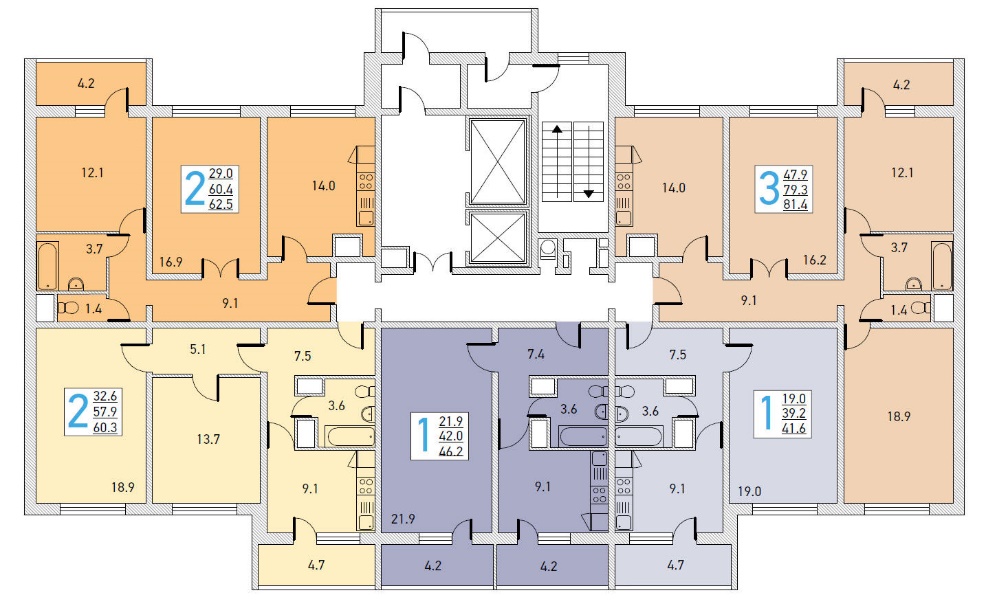 Населенный пункт: г. Омск												Конструктивная схема: стеновая, панельная										Количество этажей: 12												Первый этаж нежилой (функциональное назначение помещений первого этажа назначается преподавателем)				3. Содержание текстовой части:А. Титульный листБ. Введение В. Задание на выполнение курсового проектаГ. Исходные данные для проектирования Д. Объемно-планировочное решение здания Е. Конструктивные решения зданияЖ. Расчеты (теплотехнические расчеты всех наружных ограждающих конструкций здания, расчет межквартирной стены на звукоизоляцию)4. Перечень графического материала:А. Фасад М1:100 (со стороны главного входа с построением теней)Б. План первого этажа М1:100В. План типового этажа М1:100Г. План перекрытий М1:100 Д. План фундамента М1:100Е. План кровли 1:М100Ж. План покрытия М1:100 (при необходимости)И. Разрез по зданию (по лестнице) М1:100 К. Разрез по наружной стене М1:20Л. Конструктивные узлы здания М1:10 (не менее 4 шт., назначаются преподавателем)Чертежи А-В выполняются в туши, остальные чертежи – в карандаше. Чертежи А и И допускается выполнять в машинной графике. График выполнения курсовой работы:5. Дата выдачи задания 	20.02.20										Руководитель курсового проекта:																				(подпись)МИНИСТЕРСТВО НАУКИ И ВЫСШЕГО ОБРАЗОВАНИЯ  РОССИЙСКОЙ ФЕДЕРАЦИИФедеральное государственное бюджетное образовательное учреждение высшего образования«НАЦИОНАЛЬНЫЙ ИССЛЕДОВАТЕЛЬСКИЙ МОСКОВСКИЙ ГОСУДАРСТВЕННЫЙ 
СТРОИТЕЛЬНЫЙ УНИВЕРСИТЕТ»Институт строительства и архитектурыКафедра проектирования зданий и сооруженийДисциплина «Архитектурно-строительное проектирование зданий и сооружений»  ЗАДАНИЕ НА ВЫПОЛНЕНИЕ КУРСОВОГО ПРОЕКТАФИО обучающегося: 												Курс, группа: _												1. Тема работы: «Многоэтажное жилое здание (Вариант 18)»									2. Исходные данные к проекту:Планировка типового этажа здания:Населенный пункт: г. Челябинск											Конструктивная схема: стеновая, монолитная										Количество этажей: 12												Первый этаж нежилой (функциональное назначение помещений первого этажа назначается преподавателем)				3. Содержание текстовой части:А. Титульный листБ. Введение В. Задание на выполнение курсового проектаГ. Исходные данные для проектирования Д. Объемно-планировочное решение здания Е. Конструктивные решения зданияЖ. Расчеты (теплотехнические расчеты всех наружных ограждающих конструкций здания, расчет межквартирной стены на звукоизоляцию)4. Перечень графического материала:А. Фасад М1:100 (со стороны главного входа с построением теней)Б. План первого этажа М1:100В. План типового этажа М1:100Г. План перекрытий М1:100 Д. План фундамента М1:100Е. План кровли 1:М100Ж. План покрытия М1:100 (при необходимости)И. Разрез по зданию (по лестнице) М1:100 К. Разрез по наружной стене М1:20Л. Конструктивные узлы здания М1:10 (не менее 4 шт., назначаются преподавателем)Чертежи А-В выполняются в туши, остальные чертежи – в карандаше. Чертежи А и И допускается выполнять в машинной графике. График выполнения курсовой работы:5. Дата выдачи задания 		20.02.20									Руководитель курсового проекта:																				(подпись)МИНИСТЕРСТВО НАУКИ И ВЫСШЕГО ОБРАЗОВАНИЯ  РОССИЙСКОЙ ФЕДЕРАЦИИФедеральное государственное бюджетное образовательное учреждение высшего образования«НАЦИОНАЛЬНЫЙ ИССЛЕДОВАТЕЛЬСКИЙ МОСКОВСКИЙ ГОСУДАРСТВЕННЫЙ 
СТРОИТЕЛЬНЫЙ УНИВЕРСИТЕТ»Институт строительства и архитектурыКафедра проектирования зданий и сооруженийДисциплина «Архитектурно-строительное проектирование зданий и сооружений»  ЗАДАНИЕ НА ВЫПОЛНЕНИЕ КУРСОВОГО ПРОЕКТАФИО обучающегося:  												Курс, группа: _												1. Тема работы: «Многоэтажное жилое здание (Вариант 19)»									2. Исходные данные к проекту:Планировка типового этажа здания:Населенный пункт: г. Екатеринбург											Конструктивная схема: каркасная, монолитная										Количество этажей: 12												Первый этаж нежилой (функциональное назначение помещений первого этажа назначается преподавателем)				3. Содержание текстовой части:А. Титульный листБ. Введение В. Задание на выполнение курсового проектаГ. Исходные данные для проектирования Д. Объемно-планировочное решение здания Е. Конструктивные решения зданияЖ. Расчеты (теплотехнические расчеты всех наружных ограждающих конструкций здания, расчет межквартирной стены на звукоизоляцию)4. Перечень графического материала:А. Фасад М1:100 (со стороны главного входа с построением теней)Б. План первого этажа М1:100В. План типового этажа М1:100Г. План перекрытий М1:100 Д. План фундамента М1:100Е. План кровли 1:М100Ж. План покрытия М1:100 (при необходимости)И. Разрез по зданию (по лестнице) М1:100 К. Разрез по наружной стене М1:20Л. Конструктивные узлы здания М1:10 (не менее 4 шт., назначаются преподавателем)Чертежи А-В выполняются в туши, остальные чертежи – в карандаше. Чертежи А и И допускается выполнять в машинной графике. График выполнения курсовой работы:5. Дата выдачи задания 	20.02.20										Руководитель курсового проекта:																				(подпись)МИНИСТЕРСТВО НАУКИ И ВЫСШЕГО ОБРАЗОВАНИЯ РОССИЙСКОЙ ФЕДЕРАЦИИФедеральное государственное бюджетное образовательное учреждение высшего образования«НАЦИОНАЛЬНЫЙ ИССЛЕДОВАТЕЛЬСКИЙ МОСКОВСКИЙ ГОСУДАРСТВЕННЫЙ 
СТРОИТЕЛЬНЫЙ УНИВЕРСИТЕТ»Институт строительства и архитектурыКафедра проектирования зданий и сооруженийДисциплина «Архитектурно-строительное проектирование зданий и сооружений»  ЗАДАНИЕ НА ВЫПОЛНЕНИЕ КУРСОВОГО ПРОЕКТАФИО обучающегося: 												Курс, группа: _												1. Тема работы: «Многоэтажное жилое здание (Вариант 20)»									2. Исходные данные к проекту:Планировка типового этажа здания:Населенный пункт: г. Волгоград											Конструктивная схема: стеновая, кирпичная										Количество этажей: 12												Первый этаж нежилой (функциональное назначение помещений первого этажа назначается преподавателем)				3. Содержание текстовой части:А. Титульный листБ. Введение В. Задание на выполнение курсового проектаГ. Исходные данные для проектирования Д. Объемно-планировочное решение здания Е. Конструктивные решения зданияЖ. Расчеты (теплотехнические расчеты всех наружных ограждающих конструкций здания, расчет межквартирной стены на звукоизоляцию)4. Перечень графического материала:А. Фасад М1:100 (со стороны главного входа с построением теней)Б. План первого этажа М1:100В. План типового этажа М1:100Г. План перекрытий М1:100 Д. План фундамента М1:100Е. План кровли 1:М100Ж. План покрытия М1:100 (при необходимости)И. Разрез по зданию (по лестнице) М1:100 К. Разрез по наружной стене М1:20Л. Конструктивные узлы здания М1:10 (не менее 4 шт., назначаются преподавателем)Чертежи А-В выполняются в туши, остальные чертежи – в карандаше. Чертежи А и И допускается выполнять в машинной графике. График выполнения курсовой работы:5. Дата выдачи задания 	20.02.20										Руководитель курсового проекта:																				(подпись)МИНИСТЕРСТВО НАУКИ И ВЫСШЕГО ОБРАЗОВАНИЯ  РОССИЙСКОЙ ФЕДЕРАЦИИФедеральное государственное бюджетное образовательное учреждение высшего образования«НАЦИОНАЛЬНЫЙ ИССЛЕДОВАТЕЛЬСКИЙ МОСКОВСКИЙ ГОСУДАРСТВЕННЫЙ 
СТРОИТЕЛЬНЫЙ УНИВЕРСИТЕТ»Институт строительства и архитектурыКафедра проектирования зданий и сооруженийДисциплина «Архитектурно-строительное проектирование зданий и сооружений»  ЗАДАНИЕ НА ВЫПОЛНЕНИЕ КУРСОВОГО ПРОЕКТАФИО обучающегося: 												Курс, группа: _												1. Тема работы: «Многоэтажное жилое здание (Вариант 21)»									2. Исходные данные к проекту:Планировка типового этажа здания: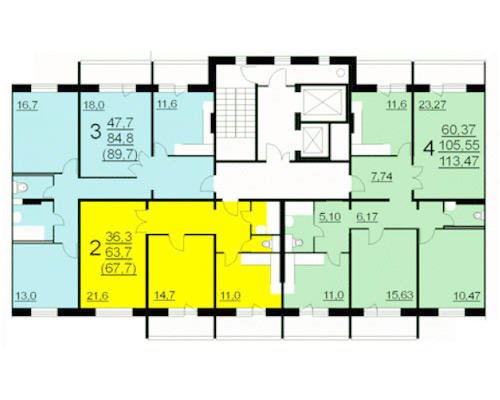 Населенный пункт: г. Чебоксары											Конструктивная схема: стеновая, панельная										Количество этажей: 12												Первый этаж нежилой (функциональное назначение помещений первого этажа назначается преподавателем)				3. Содержание текстовой части:А. Титульный листБ. Введение В. Задание на выполнение курсового проектаГ. Исходные данные для проектирования Д. Объемно-планировочное решение здания Е. Конструктивные решения зданияЖ. Расчеты (теплотехнические расчеты всех наружных ограждающих конструкций здания, расчет межквартирной стены на звукоизоляцию)4. Перечень графического материала:А. Фасад М1:100 (со стороны главного входа с построением теней)Б. План первого этажа М1:100В. План типового этажа М1:100Г. План перекрытий М1:100 Д. План фундамента М1:100Е. План кровли 1:М100Ж. План покрытия М1:100 (при необходимости)И. Разрез по зданию (по лестнице) М1:100 К. Разрез по наружной стене М1:20Л. Конструктивные узлы здания М1:10 (не менее 4 шт., назначаются преподавателем)Чертежи А-В выполняются в туши, остальные чертежи – в карандаше. Чертежи А и И допускается выполнять в машинной графике. График выполнения курсовой работы:5. Дата выдачи задания 	20.02.20										Руководитель курсового проекта:																				(подпись)МИНИСТЕРСТВО НАУКИ И ВЫСШЕГО ОБРАЗОВАНИЯ РОССИЙСКОЙ ФЕДЕРАЦИИФедеральное государственное бюджетное образовательное учреждение высшего образования«НАЦИОНАЛЬНЫЙ ИССЛЕДОВАТЕЛЬСКИЙ МОСКОВСКИЙ ГОСУДАРСТВЕННЫЙ 
СТРОИТЕЛЬНЫЙ УНИВЕРСИТЕТ»Институт строительства и архитектурыКафедра проектирования зданий и сооруженийДисциплина «Архитектурно-строительное проектирование зданий и сооружений»  ЗАДАНИЕ НА ВЫПОЛНЕНИЕ КУРСОВОГО ПРОЕКТАФИО обучающегося: 												Курс, группа: _												1. Тема работы: «Многоэтажное жилое здание (Вариант 22)»									2. Исходные данные к проекту:Планировка типового этажа здания:Населенный пункт: г. Рязань												Конструктивная схема: стеновая, монолитная										Количество этажей: 12												Первый этаж нежилой (функциональное назначение помещений первого этажа назначается преподавателем)				3. Содержание текстовой части:А. Титульный листБ. Введение В. Задание на выполнение курсового проектаГ. Исходные данные для проектирования Д. Объемно-планировочное решение здания Е. Конструктивные решения зданияЖ. Расчеты (теплотехнические расчеты всех наружных ограждающих конструкций здания, расчет межквартирной стены на звукоизоляцию)4. Перечень графического материала:А. Фасад М1:100 (со стороны главного входа с построением теней)Б. План первого этажа М1:100В. План типового этажа М1:100Г. План перекрытий М1:100 Д. План фундамента М1:100Е. План кровли 1:М100Ж. План покрытия М1:100 (при необходимости)И. Разрез по зданию (по лестнице) М1:100 К. Разрез по наружной стене М1:20Л. Конструктивные узлы здания М1:10 (не менее 4 шт., назначаются преподавателем)Чертежи А-В выполняются в туши, остальные чертежи – в карандаше. Чертежи А и И допускается выполнять в машинной графике. График выполнения курсовой работы:5. Дата выдачи задания 	20.02.02										Руководитель курсового проекта:																				(подпись)МИНИСТЕРСТВО НАУКИ И ВЫСШЕГО ОБРАЗОВАНИЯ  РОССИЙСКОЙ ФЕДЕРАЦИИФедеральное государственное бюджетное образовательное учреждение высшего образования«НАЦИОНАЛЬНЫЙ ИССЛЕДОВАТЕЛЬСКИЙ МОСКОВСКИЙ ГОСУДАРСТВЕННЫЙ 
СТРОИТЕЛЬНЫЙ УНИВЕРСИТЕТ»Институт строительства и архитектурыКафедра проектирования зданий и сооруженийДисциплина «Архитектурно-строительное проектирование зданий и сооружений»  ЗАДАНИЕ НА ВЫПОЛНЕНИЕ КУРСОВОГО ПРОЕКТАФИО обучающегося: 												Курс, группа: _												1. Тема работы: «Многоэтажное жилое здание (Вариант 23)»									2. Исходные данные к проекту:Планировка типового этажа здания:Населенный пункт: г. Тула												Конструктивная схема: каркасная, монолитная										Количество этажей: 12												Первый этаж нежилой (функциональное назначение помещений первого этажа назначается преподавателем)				3. Содержание текстовой части:А. Титульный листБ. Введение В. Задание на выполнение курсового проектаГ. Исходные данные для проектирования Д. Объемно-планировочное решение здания Е. Конструктивные решения зданияЖ. Расчеты (теплотехнические расчеты всех наружных ограждающих конструкций здания, расчет межквартирной стены на звукоизоляцию)4. Перечень графического материала:А. Фасад М1:100 (со стороны главного входа с построением теней)Б. План первого этажа М1:100В. План типового этажа М1:100Г. План перекрытий М1:100 Д. План фундамента М1:100Е. План кровли 1:М100Ж. План покрытия М1:100 (при необходимости)И. Разрез по зданию (по лестнице) М1:100 К. Разрез по наружной стене М1:20Л. Конструктивные узлы здания М1:10 (не менее 4 шт., назначаются преподавателем)Чертежи А-В выполняются в туши, остальные чертежи – в карандаше. Чертежи А и И допускается выполнять в машинной графике. График выполнения курсовой работы:5. Дата выдачи задания 	20.02.20										Руководитель курсового проекта:																				(подпись)МИНИСТЕРСТВО НАУКИ И ВЫСШЕГО ОБРАЗОВАНИЯ  РОССИЙСКОЙ ФЕДЕРАЦИИФедеральное государственное бюджетное образовательное учреждение высшего образования«НАЦИОНАЛЬНЫЙ ИССЛЕДОВАТЕЛЬСКИЙ МОСКОВСКИЙ ГОСУДАРСТВЕННЫЙ 
СТРОИТЕЛЬНЫЙ УНИВЕРСИТЕТ»Институт строительства и архитектурыКафедра проектирования зданий и сооруженийДисциплина «Архитектурно-строительное проектирование зданий и сооружений»  ЗАДАНИЕ НА ВЫПОЛНЕНИЕ КУРСОВОГО ПРОЕКТАФИО обучающегося: 												Курс, группа: _												1. Тема работы: «Многоэтажное жилое здание (Вариант 24)»									2. Исходные данные к проекту:Планировка типового этажа здания:Населенный пункт: г. Великий Новгород											Конструктивная схема: стеновая, кирпичная										Количество этажей: 12												Первый этаж нежилой (функциональное назначение помещений первого этажа назначается преподавателем)				3. Содержание текстовой части:А. Титульный листБ. Введение В. Задание на выполнение курсового проектаГ. Исходные данные для проектирования Д. Объемно-планировочное решение здания Е. Конструктивные решения зданияЖ. Расчеты (теплотехнические расчеты всех наружных ограждающих конструкций здания, расчет межквартирной стены на звукоизоляцию)4. Перечень графического материала:А. Фасад М1:100 (со стороны главного входа с построением теней)Б. План первого этажа М1:100В. План типового этажа М1:100Г. План перекрытий М1:100 Д. План фундамента М1:100Е. План кровли 1:М100Ж. План покрытия М1:100 (при необходимости)И. Разрез по зданию (по лестнице) М1:100 К. Разрез по наружной стене М1:20Л. Конструктивные узлы здания М1:10 (не менее 4 шт., назначаются преподавателем)Чертежи А-В выполняются в туши, остальные чертежи – в карандаше. Чертежи А и И допускается выполнять в машинной графике. График выполнения курсовой работы:5. Дата выдачи задания 											Руководитель курсового проекта:																				(подпись)МИНИСТЕРСТВО НАУКИ И ВЫСШЕГО ОБРАЗОВАНИЯ РОССИЙСКОЙ ФЕДЕРАЦИИФедеральное государственное бюджетное образовательное учреждение высшего образования«НАЦИОНАЛЬНЫЙ ИССЛЕДОВАТЕЛЬСКИЙ МОСКОВСКИЙ ГОСУДАРСТВЕННЫЙ 
СТРОИТЕЛЬНЫЙ УНИВЕРСИТЕТ»Институт строительства и архитектурыКафедра проектирования зданий и сооруженийДисциплина «Архитектурно-строительное проектирование зданий и сооружений»  ЗАДАНИЕ НА ВЫПОЛНЕНИЕ КУРСОВОГО ПРОЕКТАФИО обучающегося: 												Курс, группа: _												1. Тема работы: «Многоэтажное жилое здание (Вариант 25)»									2. Исходные данные к проекту:Планировка типового этажа здания: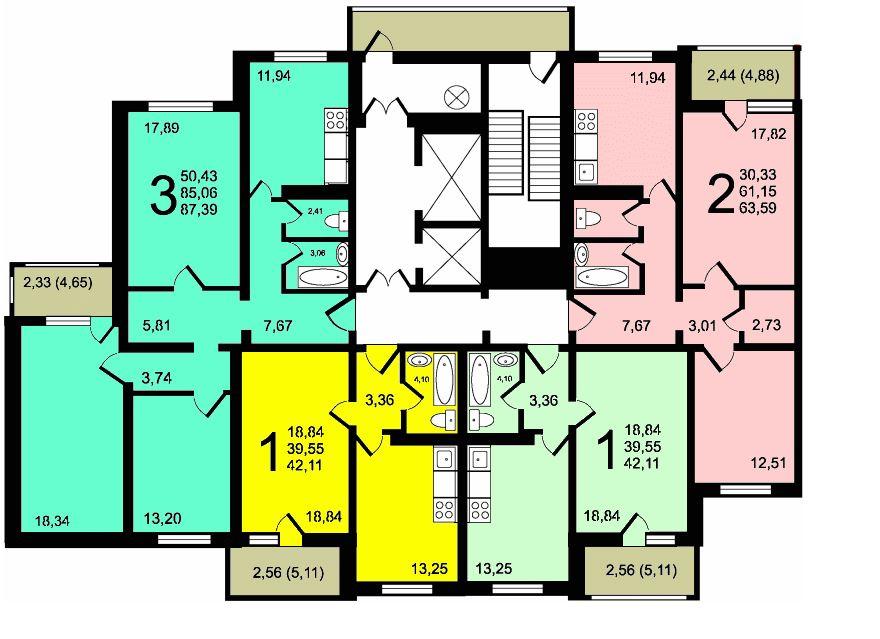 Населенный пункт: г. Уфа												Конструктивная схема: стеновая, панельная										Количество этажей: 12												Первый этаж нежилой (функциональное назначение помещений первого этажа назначается преподавателем)				3. Содержание текстовой части:А. Титульный листБ. Введение В. Задание на выполнение курсового проектаГ. Исходные данные для проектирования Д. Объемно-планировочное решение здания Е. Конструктивные решения зданияЖ. Расчеты (теплотехнические расчеты всех наружных ограждающих конструкций здания, расчет межквартирной стены на звукоизоляцию)4. Перечень графического материала:А. Фасад М1:100 (со стороны главного входа с построением теней)Б. План первого этажа М1:100В. План типового этажа М1:100Г. План перекрытий М1:100 Д. План фундамента М1:100Е. План кровли 1:М100Ж. План покрытия М1:100 (при необходимости)И. Разрез по зданию (по лестнице) М1:100 К. Разрез по наружной стене М1:20Л. Конструктивные узлы здания М1:10 (не менее 4 шт., назначаются преподавателем)Чертежи А-В выполняются в туши, остальные чертежи – в карандаше. Чертежи А и И допускается выполнять в машинной графике. График выполнения курсовой работы:5. Дата выдачи задания 	20.02.20										Руководитель курсового проекта:																				(подпись)МИНИСТЕРСТВО НАУКИ И ВЫСШЕГО ОБРАЗОВАНИЯ РОССИЙСКОЙ ФЕДЕРАЦИИФедеральное государственное бюджетное образовательное учреждение высшего образования«НАЦИОНАЛЬНЫЙ ИССЛЕДОВАТЕЛЬСКИЙ МОСКОВСКИЙ ГОСУДАРСТВЕННЫЙ 
СТРОИТЕЛЬНЫЙ УНИВЕРСИТЕТ»Институт строительства и архитектурыКафедра проектирования зданий и сооруженийДисциплина «Архитектурно-строительное проектирование зданий и сооружений»  ЗАДАНИЕ НА ВЫПОЛНЕНИЕ КУРСОВОГО ПРОЕКТАФИО обучающегося: 												Курс, группа: _												1. Тема работы: «Многоэтажное жилое здание (Вариант 26)»									2. Исходные данные к проекту:Планировка типового этажа здания:Населенный пункт: г. Астрахань											Конструктивная схема: стеновая, монолитная										Количество этажей: 12												Первый этаж нежилой (функциональное назначение помещений первого этажа назначается преподавателем)				3. Содержание текстовой части:А. Титульный листБ. Введение В. Задание на выполнение курсового проектаГ. Исходные данные для проектирования Д. Объемно-планировочное решение здания Е. Конструктивные решения зданияЖ. Расчеты (теплотехнические расчеты всех наружных ограждающих конструкций здания, расчет межквартирной стены на звукоизоляцию)4. Перечень графического материала:А. Фасад М1:100 (со стороны главного входа с построением теней)Б. План первого этажа М1:100В. План типового этажа М1:100Г. План перекрытий М1:100 Д. План фундамента М1:100Е. План кровли 1:М100Ж. План покрытия М1:100 (при необходимости)И. Разрез по зданию (по лестнице) М1:100 К. Разрез по наружной стене М1:20Л. Конструктивные узлы здания М1:10 (не менее 4 шт., назначаются преподавателем)Чертежи А-В выполняются в туши, остальные чертежи – в карандаше. Чертежи А и И допускается выполнять в машинной графике. График выполнения курсовой работы:5. Дата выдачи задания 		20.02.20									Руководитель курсового проекта:																				(подпись)МИНИСТЕРСТВО НАУКИ И ВЫСШЕГО ОБРАЗОВАНИЯ  РОССИЙСКОЙ ФЕДЕРАЦИИФедеральное государственное бюджетное образовательное учреждение высшего образования«НАЦИОНАЛЬНЫЙ ИССЛЕДОВАТЕЛЬСКИЙ МОСКОВСКИЙ ГОСУДАРСТВЕННЫЙ 
СТРОИТЕЛЬНЫЙ УНИВЕРСИТЕТ»Институт строительства и архитектурыКафедра проектирования зданий и сооруженийДисциплина «Архитектурно-строительное проектирование зданий и сооружений»  ЗАДАНИЕ НА ВЫПОЛНЕНИЕ КУРСОВОГО ПРОЕКТАФИО обучающегося: 												Курс, группа: _												1. Тема работы: «Многоэтажное жилое здание (Вариант 27))»									2. Исходные данные к проекту:Планировка типового этажа здания:Населенный пункт: г. Калуга												Конструктивная схема: каркасная, монолитная										Количество этажей: 12												Первый этаж нежилой (функциональное назначение помещений первого этажа назначается преподавателем)				3. Содержание текстовой части:А. Титульный листБ. Введение В. Задание на выполнение курсового проектаГ. Исходные данные для проектирования Д. Объемно-планировочное решение здания Е. Конструктивные решения зданияЖ. Расчеты (теплотехнические расчеты всех наружных ограждающих конструкций здания, расчет межквартирной стены на звукоизоляцию)4. Перечень графического материала:А. Фасад М1:100 (со стороны главного входа с построением теней)Б. План первого этажа М1:100В. План типового этажа М1:100Г. План перекрытий М1:100 Д. План фундамента М1:100Е. План кровли 1:М100Ж. План покрытия М1:100 (при необходимости)И. Разрез по зданию (по лестнице) М1:100 К. Разрез по наружной стене М1:20Л. Конструктивные узлы здания М1:10 (не менее 4 шт., назначаются преподавателем)Чертежи А-В выполняются в туши, остальные чертежи – в карандаше. Чертежи А и И допускается выполнять в машинной графике. График выполнения курсовой работы:5. Дата выдачи задания 		20.02.20									Руководитель курсового проекта:																				(подпись)МИНИСТЕРСТВО НАУКИ И ВЫСШЕГО ОБРАЗОВАНИЯ  РОССИЙСКОЙ ФЕДЕРАЦИИФедеральное государственное бюджетное образовательное учреждение высшего образования«НАЦИОНАЛЬНЫЙ ИССЛЕДОВАТЕЛЬСКИЙ МОСКОВСКИЙ ГОСУДАРСТВЕННЫЙ 
СТРОИТЕЛЬНЫЙ УНИВЕРСИТЕТ»Институт строительства и архитектурыКафедра проектирования зданий и сооруженийДисциплина «Архитектурно-строительное проектирование зданий и сооружений»  ЗАДАНИЕ НА ВЫПОЛНЕНИЕ КУРСОВОГО ПРОЕКТАФИО обучающегося: 												Курс, группа: _												1. Тема работы: «Многоэтажное жилое здание (Вариант 28)»									2. Исходные данные к проекту:Планировка типового этажа здания:Населенный пункт: г. Кострома											Конструктивная схема: стеновая, кирпичная										Количество этажей: 12												Первый этаж нежилой (функциональное назначение помещений первого этажа назначается преподавателем)				3. Содержание текстовой части:А. Титульный листБ. Введение В. Задание на выполнение курсового проектаГ. Исходные данные для проектирования Д. Объемно-планировочное решение здания Е. Конструктивные решения зданияЖ. Расчеты (теплотехнические расчеты всех наружных ограждающих конструкций здания, расчет межквартирной стены на звукоизоляцию)4. Перечень графического материала:А. Фасад М1:100 (со стороны главного входа с построением теней)Б. План первого этажа М1:100В. План типового этажа М1:100Г. План перекрытий М1:100 Д. План фундамента М1:100Е. План кровли 1:М100Ж. План покрытия М1:100 (при необходимости)И. Разрез по зданию (по лестнице) М1:100 К. Разрез по наружной стене М1:20Л. Конструктивные узлы здания М1:10 (не менее 4 шт., назначаются преподавателем)Чертежи А-В выполняются в туши, остальные чертежи – в карандаше. Чертежи А и И допускается выполнять в машинной графике. График выполнения курсовой работы:5. Дата выдачи задания 	20.02.20										Руководитель курсового проекта:																				(подпись)МИНИСТЕРСТВО НАУКИ И ВЫСШЕГО ОБРАЗОВАНИЯ  РОССИЙСКОЙ ФЕДЕРАЦИИФедеральное государственное бюджетное образовательное учреждение высшего образования«НАЦИОНАЛЬНЫЙ ИССЛЕДОВАТЕЛЬСКИЙ МОСКОВСКИЙ ГОСУДАРСТВЕННЫЙ 
СТРОИТЕЛЬНЫЙ УНИВЕРСИТЕТ»Институт строительства и архитектурыКафедра проектирования зданий и сооруженийДисциплина «Архитектурно-строительное проектирование зданий и сооружений»  ЗАДАНИЕ НА ВЫПОЛНЕНИЕ КУРСОВОГО ПРОЕКТАФИО обучающегося: 											Курс, группа: _												1. Тема работы: «Многоэтажное жилое здание (Вариант 29)»									2. Исходные данные к проекту:Планировка типового этажа здания: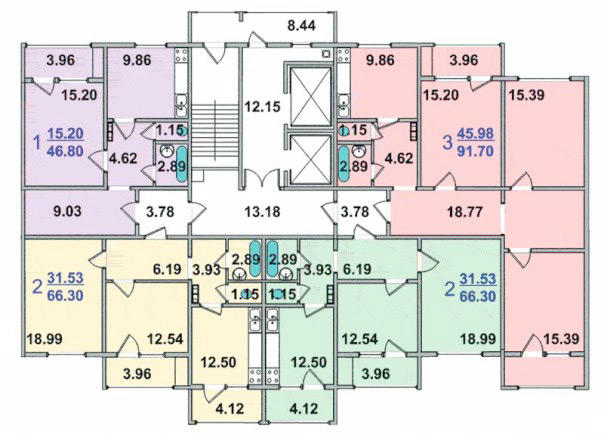 Населенный пункт: г. Йошкар-Ола											Конструктивная схема: стеновая, панельная										Количество этажей: 12												Первый этаж нежилой (функциональное назначение помещений первого этажа назначается преподавателем)				3. Содержание текстовой части:А. Титульный листБ. Введение В. Задание на выполнение курсового проектаГ. Исходные данные для проектирования Д. Объемно-планировочное решение здания Е. Конструктивные решения зданияЖ. Расчеты (теплотехнические расчеты всех наружных ограждающих конструкций здания, расчет межквартирной стены на звукоизоляцию)4. Перечень графического материала:А. Фасад М1:100 (со стороны главного входа с построением теней)Б. План первого этажа М1:100В. План типового этажа М1:100Г. План перекрытий М1:100 Д. План фундамента М1:100Е. План кровли 1:М100Ж. План покрытия М1:100 (при необходимости)И. Разрез по зданию (по лестнице) М1:100 К. Разрез по наружной стене М1:20Л. Конструктивные узлы здания М1:10 (не менее 4 шт., назначаются преподавателем)Чертежи А-В выполняются в туши, остальные чертежи – в карандаше. Чертежи А и И допускается выполнять в машинной графике. График выполнения курсовой работы:5. Дата выдачи задания 		20.02.20									Руководитель курсового проекта:																				(подпись)МИНИСТЕРСТВО НАУКИ И ВЫСШЕГО ОБРАЗОВАНИЯ  РОССИЙСКОЙ ФЕДЕРАЦИИФедеральное государственное бюджетное образовательное учреждение высшего образования«НАЦИОНАЛЬНЫЙ ИССЛЕДОВАТЕЛЬСКИЙ МОСКОВСКИЙ ГОСУДАРСТВЕННЫЙ 
СТРОИТЕЛЬНЫЙ УНИВЕРСИТЕТ»Институт строительства и архитектурыКафедра проектирования зданий и сооруженийДисциплина «Архитектурно-строительное проектирование зданий и сооружений»  ЗАДАНИЕ НА ВЫПОЛНЕНИЕ КУРСОВОГО ПРОЕКТАФИО обучающегося: 												Курс, группа: _												1. Тема работы: «Многоэтажное жилое здание (Вариант 30)»									2. Исходные данные к проекту:Планировка типового этажа здания:Населенный пункт: г. Пенза												Конструктивная схема: стеновая, монолитная										Количество этажей: 12												Первый этаж нежилой (функциональное назначение помещений первого этажа назначается преподавателем)				3. Содержание текстовой части:А. Титульный листБ. Введение В. Задание на выполнение курсового проектаГ. Исходные данные для проектирования Д. Объемно-планировочное решение здания Е. Конструктивные решения зданияЖ. Расчеты (теплотехнические расчеты всех наружных ограждающих конструкций здания, расчет межквартирной стены на звукоизоляцию)4. Перечень графического материала:А. Фасад М1:100 (со стороны главного входа с построением теней)Б. План первого этажа М1:100В. План типового этажа М1:100Г. План перекрытий М1:100 Д. План фундамента М1:100Е. План кровли 1:М100Ж. План покрытия М1:100 (при необходимости)И. Разрез по зданию (по лестнице) М1:100 К. Разрез по наружной стене М1:20Л. Конструктивные узлы здания М1:10 (не менее 4 шт., назначаются преподавателем)Чертежи А-В выполняются в туши, остальные чертежи – в карандаше. Чертежи А и И допускается выполнять в машинной графике. График выполнения курсовой работы:5. Дата выдачи задания 											Руководитель курсового проекта:																				(подпись)МИНИСТЕРСТВО НАУКИ И ВЫСШЕГО ОБРАЗОВАНИЯ  РОССИЙСКОЙ ФЕДЕРАЦИИФедеральное государственное бюджетное образовательное учреждение высшего образования«НАЦИОНАЛЬНЫЙ ИССЛЕДОВАТЕЛЬСКИЙ МОСКОВСКИЙ ГОСУДАРСТВЕННЫЙ 
СТРОИТЕЛЬНЫЙ УНИВЕРСИТЕТ»Институт строительства и архитектурыКафедра проектирования зданий и сооруженийДисциплина «Архитектурно-строительное проектирование зданий и сооружений»  ЗАДАНИЕ НА ВЫПОЛНЕНИЕ КУРСОВОГО ПРОЕКТАФИО обучающегося: 												Курс, группа: _												1. Тема работы: «Многоэтажное жилое здание (Вариант 31))»								2. Исходные данные к проекту:Планировка типового этажа здания:Населенный пункт: г. Краснодар											Конструктивная схема: каркасная, монолитная										Количество этажей: 12												Первый этаж нежилой (функциональное назначение помещений первого этажа назначается преподавателем)				3. Содержание текстовой части:А. Титульный листБ. Введение В. Задание на выполнение курсового проектаГ. Исходные данные для проектирования Д. Объемно-планировочное решение здания Е. Конструктивные решения зданияЖ. Расчеты (теплотехнические расчеты всех наружных ограждающих конструкций здания, расчет межквартирной стены на звукоизоляцию)4. Перечень графического материала:А. Фасад М1:100 (со стороны главного входа с построением теней)Б. План первого этажа М1:100В. План типового этажа М1:100Г. План перекрытий М1:100 Д. План фундамента М1:100Е. План кровли 1:М100Ж. План покрытия М1:100 (при необходимости)И. Разрез по зданию (по лестнице) М1:100 К. Разрез по наружной стене М1:20Л. Конструктивные узлы здания М1:10 (не менее 4 шт., назначаются преподавателем)Чертежи А-В выполняются в туши, остальные чертежи – в карандаше. Чертежи А и И допускается выполнять в машинной графике. График выполнения курсовой работы:5. Дата выдачи задания 											Руководитель курсового проекта:																				(подпись)МИНИСТЕРСТВО НАУКИ И ВЫСШЕГО ОБРАЗОВАНИЯ РОССИЙСКОЙ ФЕДЕРАЦИИФедеральное государственное бюджетное образовательное учреждение высшего образования«НАЦИОНАЛЬНЫЙ ИССЛЕДОВАТЕЛЬСКИЙ МОСКОВСКИЙ ГОСУДАРСТВЕННЫЙ 
СТРОИТЕЛЬНЫЙ УНИВЕРСИТЕТ»Институт строительства и архитектурыКафедра проектирования зданий и сооруженийДисциплина «Архитектурно-строительное проектирование зданий и сооружений»  ЗАДАНИЕ НА ВЫПОЛНЕНИЕ КУРСОВОГО ПРОЕКТАФИО обучающегося: 												Курс, группа: _												1. Тема работы: «Многоэтажное жилое здание (Вариант 32)»									2. Исходные данные к проекту:Планировка типового этажа здания:Населенный пункт: г. Петрозаводск											Конструктивная схема: стеновая, кирпичная										Количество этажей: 12												Первый этаж нежилой (функциональное назначение помещений первого этажа назначается преподавателем)				3. Содержание текстовой части:А. Титульный листБ. Введение В. Задание на выполнение курсового проектаГ. Исходные данные для проектирования Д. Объемно-планировочное решение здания Е. Конструктивные решения зданияЖ. Расчеты (теплотехнические расчеты всех наружных ограждающих конструкций здания, расчет межквартирной стены на звукоизоляцию)4. Перечень графического материала:А. Фасад М1:100 (со стороны главного входа с построением теней)Б. План первого этажа М1:100В. План типового этажа М1:100Г. План перекрытий М1:100 Д. План фундамента М1:100Е. План кровли 1:М100Ж. План покрытия М1:100 (при необходимости)И. Разрез по зданию (по лестнице) М1:100 К. Разрез по наружной стене М1:20Л. Конструктивные узлы здания М1:10 (не менее 4 шт., назначаются преподавателем)Чертежи А-В выполняются в туши, остальные чертежи – в карандаше. Чертежи А и И допускается выполнять в машинной графике. График выполнения курсовой работы:5. Дата выдачи задания 											Руководитель курсового проекта:																				(подпись)№Наименование этапа выполнения курсовой работыСрок выполненияПроцент выполнения курсовой работы1Выполнение графической части проекта, составление пояснительной записки к курсовому проекту13.05.2022г.90%2Получение допуска к защите курсовой работы20.05.2022 г.100 %№Наименование этапа выполнения курсовой работыСрок выполненияПроцент выполнения курсовой работы1Выполнение графической части проекта, составление пояснительной записки к курсовому проекту13.05.2022г.90%2Получение допуска к защите курсовой работы20.05.2022 г.100 %№Наименование этапа выполнения курсовой работыСрок выполненияПроцент выполнения курсовой работы1Выполнение графической части проекта, составление пояснительной записки к курсовому проекту13.05.2022г.90%2Получение допуска к защите курсовой работы20.05.2022 г.100 %№Наименование этапа выполнения курсовой работыСрок выполненияПроцент выполнения курсовой работы1Выполнение графической части проекта, составление пояснительной записки к курсовому проекту13.05.2022 г.90%2Получение допуска к защите курсовой работы20.05.2022 г.100 %№Наименование этапа выполнения курсовой работыСрок выполненияПроцент выполнения курсовой работы1Выполнение графической части проекта, составление пояснительной записки к курсовому проекту13.05.2022г.90%2Получение допуска к защите курсовой работы20.05.2022 г.100 %№Наименование этапа выполнения курсовой работыСрок выполненияПроцент выполнения курсовой работы1Выполнение графической части проекта, составление пояснительной записки к курсовому проекту13.05.2022г.90%2Получение допуска к защите курсовой работы20.05.2022 г.100 %№Наименование этапа выполнения курсовой работыСрок выполненияПроцент выполнения курсовой работы1Выполнение графической части проекта, составление пояснительной записки к курсовому проекту13.05.2022г.90%2Получение допуска к защите курсовой работы20.05.2022 г.100 %№Наименование этапа выполнения курсовой работыСрок выполненияПроцент выполнения курсовой работы1Выполнение графической части проекта, составление пояснительной записки к курсовому проекту13.05.2022г.90%2Получение допуска к защите курсовой работы20.05.2022 г.100 %№Наименование этапа выполнения курсовой работыСрок выполненияПроцент выполнения курсовой работы1Выполнение графической части проекта, составление пояснительной записки к курсовому проекту13.05.2022г.90%2Получение допуска к защите курсовой работы20.05.2022 г.100 %№Наименование этапа выполнения курсовой работыСрок выполненияПроцент выполнения курсовой работы1Выполнение графической части проекта, составление пояснительной записки к курсовому проекту13.05.2022г.90%2Получение допуска к защите курсовой работы20.05.2022 г.100 %№Наименование этапа выполнения курсовой работыСрок выполненияПроцент выполнения курсовой работы1Выполнение графической части проекта, составление пояснительной записки к курсовому проекту13.05.2022г.90%2Получение допуска к защите курсовой работы20.05.2022 г.100 %№Наименование этапа выполнения курсовой работыСрок выполненияПроцент выполнения курсовой работы1Выполнение графической части проекта, составление пояснительной записки к курсовому проекту13.05.2022г.90%2Получение допуска к защите курсовой работы20.05.2022 г.100 %№Наименование этапа выполнения курсовой работыСрок выполненияПроцент выполнения курсовой работы1Выполнение графической части проекта, составление пояснительной записки к курсовому проекту13.05.2022г.90%2Получение допуска к защите курсовой работы20.05.2022 г.100 %№Наименование этапа выполнения курсовой работыСрок выполненияПроцент выполнения курсовой работы1Выполнение графической части проекта, составление пояснительной записки к курсовому проекту13.05.2022г.90%2Получение допуска к защите курсовой работы20.05.2022 г.100 %№Наименование этапа выполнения курсовой работыСрок выполненияПроцент выполнения курсовой работы1Выполнение графической части проекта, составление пояснительной записки к курсовому проекту13.05.2022г.90%2Получение допуска к защите курсовой работы20.05.2022 г.100 %№Наименование этапа выполнения курсовой работыСрок выполненияПроцент выполнения курсовой работы1Выполнение графической части проекта, составление пояснительной записки к курсовому проекту13.05.2022г.90%2Получение допуска к защите курсовой работы20.05.2022 г.100 %№Наименование этапа выполнения курсовой работыСрок выполненияПроцент выполнения курсовой работы1Выполнение графической части проекта, составление пояснительной записки к курсовому проекту13.05.2022г.90%2Получение допуска к защите курсовой работы20.05.2022 г.100 %№Наименование этапа выполнения курсовой работыСрок выполненияПроцент выполнения курсовой работы1Выполнение графической части проекта, составление пояснительной записки к курсовому проекту13.05.2022г.90%2Получение допуска к защите курсовой работы20.05.2022 г.100 %№Наименование этапа выполнения курсовой работыСрок выполненияПроцент выполнения курсовой работы1Выполнение графической части проекта, составление пояснительной записки к курсовому проекту13.05.2022г.90%2Получение допуска к защите курсовой работы20.05.2022 г.100 %№Наименование этапа выполнения курсовой работыСрок выполненияПроцент выполнения курсовой работы1Выполнение графической части проекта, составление пояснительной записки к курсовому проекту13.05.2022г.90%2Получение допуска к защите курсовой работы20.05.2022 г.100 %№Наименование этапа выполнения курсовой работыСрок выполненияПроцент выполнения курсовой работы1Выполнение графической части проекта, составление пояснительной записки к курсовому проекту13.05.2022г.90%2Получение допуска к защите курсовой работы20.05.2022 г.100 %№Наименование этапа выполнения курсовой работыСрок выполненияПроцент выполнения курсовой работы1Выполнение графической части проекта, составление пояснительной записки к курсовому проекту13.05.2022г.90%2Получение допуска к защите курсовой работы20.05.2022 г.100 %№Наименование этапа выполнения курсовой работыСрок выполненияПроцент выполнения курсовой работы1Выполнение графической части проекта, составление пояснительной записки к курсовому проекту13.05.2022г.90%2Получение допуска к защите курсовой работы20.05.2022 г.100 %№Наименование этапа выполнения курсовой работыСрок выполненияПроцент выполнения курсовой работы1Выполнение графической части проекта, составление пояснительной записки к курсовому проекту13.05.2022г.90%2Получение допуска к защите курсовой работы20.05.2022 г.100 %№Наименование этапа выполнения курсовой работыСрок выполненияПроцент выполнения курсовой работы1Выполнение графической части проекта, составление пояснительной записки к курсовому проекту13.05.2022г.90%2Получение допуска к защите курсовой работы20.05.2022 г.100 %№Наименование этапа выполнения курсовой работыСрок выполненияПроцент выполнения курсовой работы1Выполнение графической части проекта, составление пояснительной записки к курсовому проекту13.05.2022г.90%2Получение допуска к защите курсовой работы20.05.2022 г.100 %№Наименование этапа выполнения курсовой работыСрок выполненияПроцент выполнения курсовой работы1Выполнение графической части проекта, составление пояснительной записки к курсовому проекту13.05.2022г.90%2Получение допуска к защите курсовой работы20.05.2022 г.100 %№Наименование этапа выполнения курсовой работыСрок выполненияПроцент выполнения курсовой работы1Выполнение графической части проекта, составление пояснительной записки к курсовому проекту13.05.2022г.90%2Получение допуска к защите курсовой работы20.05.2022 г.100 %№Наименование этапа выполнения курсовой работыСрок выполненияПроцент выполнения курсовой работы1Выполнение графической части проекта, составление пояснительной записки к курсовому проекту13.05.2022г.90%2Получение допуска к защите курсовой работы20.05.2022 г.100 %№Наименование этапа выполнения курсовой работыСрок выполненияПроцент выполнения курсовой работы1Выполнение графической части проекта, составление пояснительной записки к курсовому проекту13.05.2022г.90%2Получение допуска к защите курсовой работы20.05.2022 г.100 %№Наименование этапа выполнения курсовой работыСрок выполненияПроцент выполнения курсовой работы1Выполнение графической части проекта, составление пояснительной записки к курсовому проекту13.05.2022г.90%2Получение допуска к защите курсовой работы20.05.2022 г.100 %№Наименование этапа выполнения курсовой работыСрок выполненияПроцент выполнения курсовой работы1Выполнение графической части проекта, составление пояснительной записки к курсовому проекту13.05.2022г.90%2Получение допуска к защите курсовой работы20.05.2022 г.100 %